ΑΝΑΚΟΙΝΩΣΗΧΕΙΡΟΥΡΓΙΚΗΣ ΜΑΘΗΜΑ ‘ΤΡΑΥΜΑ’ MED_741ΓΡΑΠΤΕΣ ΞΕΤΑΣΕΙΣ ΜΕ ΦΥΣΙΚΗ ΠΑΡΟΥΣΙΑΤΡΙΤΗ  29/9/202016.00ΜΜΑΜΦΙΘΕΑΤΡΟ ΠΓΝΠ1Ος ΟΡΟΦΟΣΚΑΛΟΥΝΤΑΙ ΝΑ ΕΞΕΤΑΣΘΟΥΝ 29/9/2020 ΟΙ ΚΑΤΩΘΙ ΦΟΙΤΗΤΕΣ :1053986	1053922	1029015	1053944	10573201055331	1053861	1028971	1019864	10476761053959	1047679	1028690	1028551	10057096286		1056215	1028725	1019731	10362751058500	1064754	1043598	10578321057367	1047730	1053881	10573171056769	1038573	1057323	10505151056617	1053990	1053958	10573301053997	1046108	1053960	10573221047689	1047778	1048643	Σε περίπτωση που έχετε κάνει τηλεφωνική ή ηλεκτρονική δήλωση και δεν είστε στην ανωτέρω λίστα παρακαλώ επικοινωνήστε με την γραμματεία της Χειρουργικής (2610999299).  					ΕΛΛΗΝΙΚΗ ΔΗΜΟΚΡΑΤΙΑ   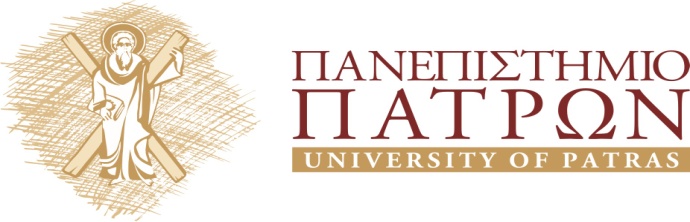            ΣΧΟΛΗ ΕΠΙΣΤΗΜΩΝ ΥΓΕΙΑΣ           ΤΜΗΜΑ ΙΑΤΡΙΚΗΣ           ΧΕΙΡΟΥΡΓΙΚΗ ΚΛΙΝΙΚΗ           Διευθυντής: Καθηγητής           Ιωάννης Χ. Μαρούλης           Τηλ.: 2613-603299/2610-993396            Τηλ./Fax : 2610-993984               E-mail: ioan.maroulis@gmail.com